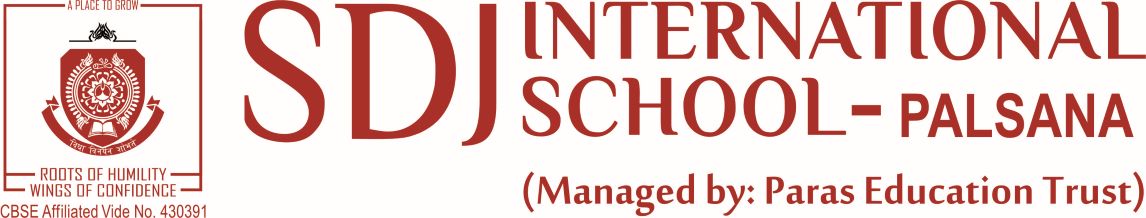 STEP - 3 [MONTHLY PLANNING – 2020-2021]SUBJECT: LIFE SKILLS		CLASS: I A   		NAME OF THE TEACHER: ASHA DUBEYAPRIL (Days: 23/ 30)MAY (Days: 7/ 31 )June (Days: / 30)July (Days: 25/31)Aug (Days: 20/ 31)Sep (Days: 24/ 30)October (Days: 18/ 31)November(Days: 08/ 30)December (Days: 24/ 31)January (Days: 22/ 31)February (Days: 23/ 28)March (Days: 12/ 31)L.NoCHAPTER NAME1GOD HAS MADE YOU SPECIALL.NoCHAPTER NAME2HELPING AT MEAL TIMEL.NoCHAPTER NAME3THE LIBRARY AT MY SCHOOL4MUMMY DEARESTL.NoCHAPTER NAME5INFORMING PARENTS BEFORE GOING OUT6KNOWING YOUR FRIENDSL.NoCHAPTER NAME6KNOWING YOUR FRIENDS7INVITATION FOR A BIRTHDAY PARTYL.NoCHAPTER NAME8BATHING WELLL.NoCHAPTER NAME9THE 3 R’s AT SCHOOLL.NoCHAPTER NAME10CHOTA BHEEM, MY IDOL